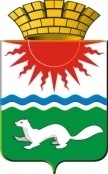 АДМИНИСТРАЦИЯ СОСЬВИНСКОГО ГОРОДСКОГО ОКРУГАПОСТАНОВЛЕНИЕот  15.05.2020 №  278п.г.т. СосьваОб утверждении Плана мероприятий по оздоровлению муниципальных финансов Сосьвинского городского округа на 2020 – 2022 годыВ соответствии с Распоряжением Правительства Свердловской области от 24.06.2019 № 297-РП «Об утверждении плана мероприятий по оздоровлению государственных финансов Свердловской области на 2019 - 2021 годы», в целях обеспечения сбалансированности бюджета Сосьвинского городского округа, руководствуясь  статьями  27, 30, 45 Устава Сосьвинского городского округа, администрация Сосьвинского городского округа ПОСТАНОВЛЯЕТ:1. Утвердить План мероприятий по оздоровлению муниципальных финансов Сосьвинского городского округа на 2020 - 2022 годы (далее - План мероприятий) (приложение № 1).2. Руководителям отраслевых (функционального) органов администрации Сосьвинского городского округа и  муниципальных учреждений  до 1  февраля года, следующего за отчетным, направлять информацию о выполнении Плана мероприятий в Финансовое управление  администрации Сосьвинского городского округа по форме согласно приложению № 2.3. Финансовому управлению администрации Сосьвинского городского округа ежегодно, до 15 февраля года, следующего за отчетным, направлять в Министерство финансов Свердловской области информацию о выполнении мероприятий 4,5,7,15,20 Плана мероприятий.4. Настоящее постановление применятся к правоотношениям, возникшим с 01.01.2020 года.5. Настоящее постановление опубликовать в газете «Серовский рабочий» и  разместить на официальном сайте администрации Сосьвинского городского округа.6. Контроль исполнения настоящего постановления возложить на заместителя   главы администрации Сосьвинского городского округа по экономике, финансам и социальным вопросам М.В. Семакину.Глава Сосьвинскогогородского округа                                                                                          Г.Н. Макаров                                            Приложение № 1к постановлениюадминистрации Сосьвинского городского округа                                                                                                                                                                                   от  15.05.2020 №  278Пан мероприятий по оздоровлению муниципальных финансовСосьвинского городского округа   на 2020 – 2022 годыПриложение№ 2к постановлениюадминистрации Сосьвинского городского округа                                                                                                             от  15.05.2020 №  278Отчето выполнении Плана мероприятий по оздоровлениюмуниципальных финансов Сосьвинского городского округана 2020 - 2022 годыНаименование мероприятияСрок исполненияОтветственный исполнительНаименование целевого показателя (бюджетный эффект)Значение целевого показателя (сумма бюджетного эффекта)Значение целевого показателя (сумма бюджетного эффекта)Значение целевого показателя (сумма бюджетного эффекта)Наименование мероприятияСрок исполненияОтветственный исполнительНаименование целевого показателя (бюджетный эффект)2020 год2021 год2022 год12345678Раздел 1. Мероприятия, направленные на рост доходов бюджета Сосьвинского городского округа Раздел 1. Мероприятия, направленные на рост доходов бюджета Сосьвинского городского округа Раздел 1. Мероприятия, направленные на рост доходов бюджета Сосьвинского городского округа Раздел 1. Мероприятия, направленные на рост доходов бюджета Сосьвинского городского округа Раздел 1. Мероприятия, направленные на рост доходов бюджета Сосьвинского городского округа Раздел 1. Мероприятия, направленные на рост доходов бюджета Сосьвинского городского округа Раздел 1. Мероприятия, направленные на рост доходов бюджета Сосьвинского городского округа Раздел 1. Мероприятия, направленные на рост доходов бюджета Сосьвинского городского округа 1.Разработка и принятие муниципального правового акта по оценке налоговых расходов с учетом общих требований к оценке налоговых расходов, установленных Правительством Российской Федерации2 квартал 2020 годаФинансовое управление администрации Сосьвинского городского округапринятие муниципального правового актада--2.Проведение ежегодной оценки эффективности налоговых расходов (льгот, пониженных ставок по налогам), предоставляемых органом местного самоуправления за предыдущий финансовый годежегодно, 3 - 4 кварталОтдел социально -экономического развития администрации Сосьвинского городского округа,Финансовое управление администрации Сосьвинского городского округаудельный вес недополученных доходов по местным налогам в результате действия налоговых льгот в общем объеме налоговых доходов местного бюджета<= 3%<= 3%<= 3%3.Проведение работы с организациями в рамках межведомственной комиссии (рабочей группы) по выполнению мероприятий, направленных на повышение прибыльности организаций, ликвидацию убыточности, своевременное перечисление налога на доходы физических лиц (далее - НДФЛ) и его легализацию, а также на сокращение задолженности по налогам и сборам, подлежащим зачислению в областной и местный бюджетыежеквартальноОтдел социально -экономического развития администрации Сосьвинского городского округа,Финансовое управление администрации Сосьвинского городского округаобеспечение дополнительных поступлений по налогу на доходы физических лицдадада4.Разработка, утверждение и опубликование не позднее 01.12.2020 года нормативного правового акта по налогу на имущество физических лиц, исчисленному исходя из кадастровой стоимости объектов налогообложения, с учетом обеспечения сбалансированности местного бюджета и социально приемлемого уровня налоговой нагрузки на граждан  IV квартал 2020 годаОтдел социально -экономического развития администрации Сосьвинского городского округапринятие муниципального правового актада--5.Дополнительная мобилизация имущественных налогов за счет проведения мероприятий по выявлению и постановке на учет земельных участков, объектов недвижимости, включая объекты незавершенного строительства на территории  Сосьвинского городского округа для вовлечения их в хозяйственный, налогооблагаемый оборот. Проведение разъяснительной работы среди населения о необходимости регистрации прав собственности на объекты недвижимого имущества и земельные участкиежеквартальноОтраслевой орган администрации Сосьвинского городского округа «Комитет по управлению муниципальным имуществом»,Отдел архитектуры администрации Сосьвинского городского округавовлечение в налогооблагаемый оборот неучтенных объектов недвижимого имущества и дополнительное поступление имущественных налогов>=50,0 тыс. рублей>= 100,0 тыс. рублей>= 100,0 тыс. рублей6.Формирование реалистичного прогноза по доходам местного бюджета на очередной финансовый год и плановый периодежегодноглавные администраторы (администраторы) доходов бюджетаисполнение утвержденного годового прогноза по доходам местного бюджета в размере не менее 95 и не более 105 процентовот 95 до 105%от 95 до 105%от 95 до 105%7.Увеличение объема (доли) поступлений налоговых  и неналоговых доходов местного бюджетаежеквартальноглавные администраторы (администраторы) доходов бюджетадоля  налоговых и неналоговых доходов в общем объеме собственных доходов местного бюджета=>3%=>3%=>3%8.Осуществление контроля за соблюдением законодательства в части установления ставок арендной платы за пользование имуществом Сосьвинского городского округа, в том числе земельными участкамиежегодноОтраслевой орган администрации Сосьвинского городского округа «Комитет по управлению муниципальным имуществом»,соответствие ставок арендной платы по действующим договорам аренды казенного имущества и земельных участков, находящихся на территории Сосьвинского городского округа, требованиям законодательства100%100%100%9.Мониторинг просроченной дебиторской задолженности, недопущение ее роста. Анализ причин возникновения и своевременное принятие мер по ее сокращениюежеквартальноглавные администраторы (администраторы) доходов бюджета, Финансовое управление администрации Сосьвинского городского округаснижение просроченной дебиторской задолженностидададаРаздел 2. Мероприятия, направленные на оптимизацию расходов бюджета Сосьвинского городского округа Раздел 2. Мероприятия, направленные на оптимизацию расходов бюджета Сосьвинского городского округа Раздел 2. Мероприятия, направленные на оптимизацию расходов бюджета Сосьвинского городского округа Раздел 2. Мероприятия, направленные на оптимизацию расходов бюджета Сосьвинского городского округа Раздел 2. Мероприятия, направленные на оптимизацию расходов бюджета Сосьвинского городского округа Раздел 2. Мероприятия, направленные на оптимизацию расходов бюджета Сосьвинского городского округа Раздел 2. Мероприятия, направленные на оптимизацию расходов бюджета Сосьвинского городского округа 10.Формирование бюджета Сосьвинского городского округа на финансовый год и плановый период преимущественно в программной структурепостоянноглавные распорядители бюджетных средствдоля расходов бюджета города, формируемых в рамках программ, в общем объеме расходов бюджета городского округа>= 95%>= 95%>= 95%11.Осуществление внутреннего муниципального финансового контроляежегодноФинансовое управление администрации Сосьвинского городского округаСоотношение суммы выявленных органом внутреннего муниципального финансового контроля нарушений к общему объему проверенных средств по проведенным контрольным мероприятиям=>3 %=>3 %=>3 %12.Проведение оценки эффективности реализации муниципальных программежегодно, до 1 апреляОтдел социально – экономического развития администрации Сосьвинского городского округапредставление доклада о ходе реализации и оценке эффективности муниципальных программ Главе Сосьвинского городского округададада13.Проведение мониторинга качества финансового менеджмента, осуществляемого главными распорядителями средств бюджета Сосьвинского городского округаежегодно, до 10 апреляглавные распорядители бюджетных средств, Финансовое управление администрации Сосьвинского городского округаразмещение результатов оценки на официальном сайте администрации Сосьвинского городского округа в сети Интернетразмещеноразмещеноразмещено14.Оптимизация расходов на содержание органов местного самоуправленияпостоянноглавные распорядители бюджетных средствнедопущение увеличения расходов на содержание органов местного самоуправления в течение годададада15.Проведение детального анализа дублирующих функций администрации Сосьвинского городского округа, структурных подразделений, отраслевых, функциональных органов в целях их дальнейшего исключения   дублирующего функционала, включая сокращение численности работниковежегодноОтдел муниципальной службы, юридической и кадровой работы администрации Сосьвинского городского округаПроведение анализада/нетда/нетда/нет16.Повышение эффективности деятельности муниципальных учрежденийпостоянноглавные распорядители бюджетных средствповышение эффективности использования муниципального имущества, сокращение расходов вспомогательный персоналда/нетда/нетда/нет17.Увеличение доходов от предпринимательской и иной, приносящей доход деятельности подведомственных учреждений, а также учреждений, находящихся в ведении, в том числе увеличение объема указанных доходов, направленных на укрепление материально-технической базы учрежденийежегодноглавные распорядители бюджетных средствувеличение доходов, в процентах к предыдущему году>= 3,0 %>= 3,0%>=3,0%18.Обеспечение частичного или полного возврата субсидий, предоставленных муниципальным бюджетным и автономным учреждениям, при фактическом исполнении муниципального задания в меньшем объеме, чем это предусмотрено, или с качеством, не соответствующим требованиям к оказанию муниципальных услуг, определенным в муниципальном заданииежегодноглавные распорядители бюджетных средствдоля субсидии на финансовое обеспечение выполнения муниципального задания, возвращенной в установленный законодательством срок, в общем объеме субсидии на финансовое обеспечение выполнения муниципального задания, подлежащей возврату в установленных  случаях100%100%100%19.Внедрение мероприятий по повышению энергетической эффективности с целью снижения объемов потребления топливно-энергетических ресурсовпостоянноглавные распорядители бюджетных средствснижение объемов потребления топливно-энергетических ресурсовдадада20.Обеспечение сохранения достигнутого уровня целевых показателей, установленных указами Президента Российской Федерации по повышению оплаты труда отдельных категорий работников бюджетной сферы, в муниципальных учрежденияхежегодно, до 1 маяОтраслевые органы администрации Сосьвинского городского округа «Управление  образования», «Управление по делам  культуры, молодежи и спорта», МКУ «Сосьвинский городской архив»соблюдение соотношения значений средней заработной платы отдельных категорий работников бюджетной сферы, установленных указами Президента Российской Федерации по повышению оплаты труда отдельных категорий работников бюджетной сферы, и среднемесячного дохода от трудовой деятельности по Свердловской областидадада21.Осуществление контроля за заключением муниципальными казенными учреждениями муниципальных контрактов, иных договоров, подлежащих исполнению за счет средств бюджета Сосьвинского городского округа, в пределах доведенных муниципальным казенным учреждениям лимитов бюджетных обязательств и с учетом принятых и неисполненных обязательствежегодноглавные распорядители бюджетных средствдоля муниципальных контрактов и иных договоров, заключенных муниципальными казенными учреждениями и подлежащих исполнению за счет средств бюджета Сосьвинского городского округа, соответствующих лимитам бюджетных обязательств, доведенным муниципальным казенным учреждениям, от общего числа таких муниципальных контрактов и иных договоров100%100%100%22.Обеспечение проверки обоснования установленной заказчиками начальной (максимальной) цены контракта (цены лота) в целях сокращения расходов бюджета при осуществлении закупок товаров, работ, услуг для обеспечения муниципальных нуждежегодноглавные распорядители бюджетных средствполучение экономии бюджетных средств по результатам осуществления закупок товаров, работ, услуг для обеспечения муниципальных нужддадада23.Мониторинг просроченной дебиторской задолженности муниципальных учреждений. Анализ причин возникновения и принятие мер по ее сокращениюежеквартальноглавные распорядители бюджетных средствснижение просроченной дебиторской задолженностида/нетда/нетда/нет24.Мониторинг просроченной кредиторской задолженности муниципальных учреждений. Анализ причин возникновения и принятие мер по ее сокращениюежеквартальноглавные распорядители бюджетных средствотношение объема просроченной кредиторской задолженности муниципальных учреждений к расходам бюджета Сосьвинского городского округа (за исключением субсидий, субвенций и иных межбюджетных трансфертов)<1,0%<1,0%< ,0%25.Возврат бюджетных средств учреждениями, допустившими нецелевое их расходованиепостоянноглавные распорядители бюджетных средствотношение суммы возмещенных бюджетных средств, использованной не по целевому назначению100%100%100%26.Обеспечение достижения значения показателей результативности использования межбюджетных трансфертов, предоставленных Сосьвинскому городскому округу в соответствии с заключенными Соглашениями с Министерствами Свердловской областипостоянноглавные распорядители бюджетных средствдостижение плановых значений показателей эффективности использования100%100%100%Раздел 3. Мероприятия, направленные на сокращение муниципального долга Сосьвинского городского округаРаздел 3. Мероприятия, направленные на сокращение муниципального долга Сосьвинского городского округаРаздел 3. Мероприятия, направленные на сокращение муниципального долга Сосьвинского городского округаРаздел 3. Мероприятия, направленные на сокращение муниципального долга Сосьвинского городского округаРаздел 3. Мероприятия, направленные на сокращение муниципального долга Сосьвинского городского округаРаздел 3. Мероприятия, направленные на сокращение муниципального долга Сосьвинского городского округаРаздел 3. Мероприятия, направленные на сокращение муниципального долга Сосьвинского городского округа27.Соблюдение требований бюджетного законодательства в части установления объема дефицита местного бюджетаежегодноФинансовое управление администрации Сосьвинского городского округапредельный размер дефицита бюджета не должен превышать 5 % от общего объема доходов (без учета безвозмездных поступлений и (или) поступлений по дополнительному нормативу отчислений от НДФЛ)=<5.0=<5.0=<5.028.Соблюдение требований бюджетного законодательства в части установления предельного объема заимствований муниципального образованияежегодноФинансовое управление администрации Сосьвинского городского округаотношение объема заимствований в отчетном финансовом году к сумме, направленной в отчетном финансовом году на финансирование дефицита местного бюджета и погашение долговых обязательств (коээфициент)<= 1<= 1<=129.Соблюдение требований бюджетного законодательства в части установления объема муниципального долга муниципального образованияежегодноФинансовое управление администрации Сосьвинского городского округаотношение объема муниципального долга по состоянию на 1 января года, следующего за отчетным, к общему годовому объему доходов местного бюджета в отчетном финансовом году (без учета безвозмездных поступлений и (или) поступлений по дополнительному нормативу отчислений от НДФЛ)<= 40%<=40%<= 40%30.Своевременное погашение и обслуживание долговых обязательств в соответствии со сроками заключенных контрактов, договоров и соглашений, в том числе реструктурированной задолженности по бюджетным кредитам и уплаты процентов за рассрочкуежегодноАдминистрация Сосьвинского городского округаотсутствие расходов местного бюджета, связанных с несвоевременным исполнением долговых обязательств000Номер строкиНаименование мероприятияНаименование целевого показателя (бюджетный эффект)Значение целевого показателя (сумма бюджетного эффекта, тыс. рублей)Значение целевого показателя (сумма бюджетного эффекта, тыс. рублей)Информация о реализации мероприятияНомер строкиНаименование мероприятияНаименование целевого показателя (бюджетный эффект)план отчетного годафакт отчетного годаИнформация о реализации мероприятия123456